                 PROPOSIÇÕES 06 – Vereador Silvio Roberto Portz                 INDICAÇÃO - 012/2021 Indico ao Excelentíssimo Senhor Prefeito Municipal em conjunto a Secretaria    Municipal de Obras que disponibilize um caminhão para retirar a terra e terminar aterro na propriedade do Sr. Januário, na estrada Emilio Kerber, na localidade Cruz das Almas                                                 MENSAGEM JUSTIFICATIVA:                   Senhor Presidente;                   Senhores Vereadores:A presente indicação tem objetivo de ajudar, pois o Senhor Januário já removeu a cerca e parte da terra lateral para dentro de sua propriedade sendo que agora, seria apenas levar a terra e termina o aterro. Por diversas vezes cobramos o alargamento das estradas e no caso fático o próprio munícipe está providenciando. Assim conto com o apoio de todos.                                                             Atenciosamente,                                          Bom Retiro do Sul, 27 de abril de 2021.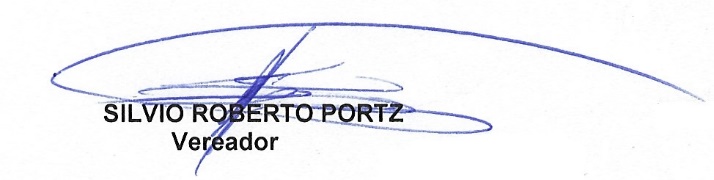 